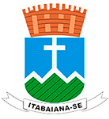 ESTADO DE SERGIPEPREFEITURA DE ITABAIANAFUNDO MUNICIPAL DE SAÚDE DE ITABAIANAAVISO DE ADIAMENTOPREGÃO PRESENCIAL N° 015/2018A Equipe de Pregão Presencial do Fundo Municipal de Saúde de Itabaiana/SE, instituída pela Portaria n° 124/2018, de 05 de janeiro de 2018, em atendimento às disposições legais e aos Princípios da Legalidade, da Publicidade, da Economicidade e da Eficiência, torna público o ADIAMENTO do procedimento licitatório acima especificado, que tem por objeto registro de preços visando futuras contratações de empresas para aquisição parcelada de equipamentos de uso médico, hospitalar, laboratorial e odontológico, para atender as necessidades das unidades de saúde vinculadas ao Fundo Municipal de Saúde de Itabaiana, que seria realizado em 30/07/2018 (trinta de julho de dois mil e dezoito) às 09:00h (nove horas), em virtude de Readequação do Termo de Referência e consequente alteração editalícia .Demais informações complementares, na sala da Comissão Permanente de Licitação, situada à Avenida Vereador Olimpio Grande, 133, Bairro Porto, de Segunda-feira à Sexta-feira, em dias de expediente, no horário das 07:00h às 13:00h, pelo telefone: (79) 3431-8343, através do e-mail: lic.saude.ita@gmail.com.Itabaiana/SE, 27 de julho de 2018.Odirlei Braga de MenezesPregoeiro Oficial